«Круиз Победы»
«Нам осталась лишь малая доля – помнить…»
Этот круиз посвящен Великому празднику – 
«Дню победы»!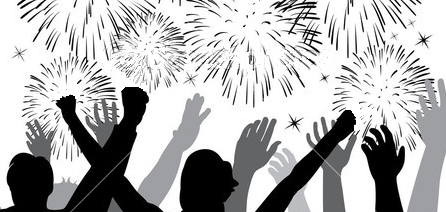 В этом круизе для вас будут организованы:• 9-го мая – традиционная «Свеча памяти», музыкально-поэтическая программа «Песни опаленные войной», просмотр фильмов о войне;• Развлекательно-спортивная игра «Мы победим!»;• И, конечно же, традиционные игры, викторины, танцы и множество других развлечений на борту!.

До встречи на борту теплохода!Теплоход:Даты:Маршрут:"Карл Маркс "6 – 9 маяМосква – Тверь – Углич – Мышкин – Москва"Александр Бенуа"6 – 10 маяМосква – Углич – Кострома – Ярославль – Мышкин – Москва